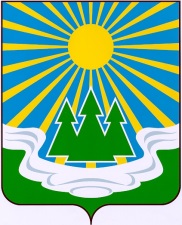 МУНИЦИПАЛЬНОЕ ОБРАЗОВАНИЕ«СВЕТОГОРСКОЕ  ГОРОДСКОЕ  ПОСЕЛЕНИЕ»ВЫБОРГСКОГО РАЙОНА ЛЕНИНГРАДСКОЙ ОБЛАСТИСОВЕТ ДЕПУТАТОВ второго созыва РЕШЕНИЕ  от 26 декабря  2017 года                       №  57Об установлении размера платы 
за содержание и текущий ремонт
жилого помещения на территориимуниципального образования «Светогорское городское поселение»Выборгского района Ленинградской области для собственников, которые не приняли решениена общем собрании на 2018 год		Рассмотрев представление главы администрации муниципального образования «Светогорское городское поселение» «Об установление размера платы за содержание и текущий ремонт жилых помещений на территории муниципального образования «Светогорское городское поселение» в соответствии со ст. 39, 153, 154, 156, 157, ч.4  ст. 158 Жилищного кодекса Российской Федерации, Федеральным законом от 06 октября 2003 года № 131 – ФЗ «Об общих принципах организации местного самоуправления Российской Федерации. Постановления от 27 сентября . N 170 «Об утверждении правил и норм технической эксплуатации жилищного фонда», Постановления от 13 августа . № 491 «Об утверждении правил содержания общего имущества в многоквартирном доме и правил изменения размера платы за содержание и ремонт жилого помещения в случае оказания услуг  и выполнения работ по управлению, содержанию и ремонту общего имущества в многоквартирном доме ненадлежащего качества и (или) с перерывами, превышающими установленную продолжительность», ст. 24 п.2 устава муниципального образования «Светогорское городское поселение» Выборгского района Ленинградской области, совет депутатовРЕШИЛ:1. Установить размер платы  за содержание и ремонт жилого помещения на территории муниципального образования «Светогорское  городское поселение» Выборгского района Ленинградской области для собственников, которые на их общем собрании не приняли решение  об установлении размера платы за содержание и ремонт жилого помещения  на 2018 год (Приложение).2. С момента вступления в силу настоящего решения признать утратившим силу решение совета депутатов муниципального образования «Светогорское городское поселение» Выборгского района Ленинградской области от 21 декабря 2016 г. № 50 «Об установлении размера платы за содержание и текущий ремонт жилого помещения на территории муниципального образования «Светогорское городское поселение» на 2017 год»          3. Решение опубликовать в газете «Вуокса».      4. Контроль  за исполнением Решения возложить на постоянную депутатскую комиссию  по строительству, жилищно – коммунального хозяйству, транспорту  и связи.       Глава муниципального образования      «Светогорское городское поселение»                     	    Р.А. ГенераловаРазослано: в дело, Администрация МО, газета «Вуокса», прокуратура, сайт, ООО «СЖКХ»   Приложение к решению совета депутатовМО «Светогорское городское поселение»Выборгского района Ленинградской областиот 26  декабря 2017 года № 57Установить  размер платы за содержание и ремонт жилого помещения на срок не менее чем один год  для собственников, которые на их общем собрании  не приняли решение об установлении размера платы за содержание и ремонт жилого помещения на 2018 год№ п/пАдресАдресСтоимость в месяц, рублей за  общей площади№ п/пУлица ДомСтоимость в месяц, рублей за  общей площадигород Светогорск1.Гарькавого1053,892.Гарькавого 1436,683.Гарькавого 1639,764.Заречная 343,965.Кирова948.666.Кирова1731,647.Кирова3130,088.Коробицына 153,319.Коробицына345,5910.Коробицына545,9111.Коробицына742,2712.Красноармейская441,2813.Красноармейская653,1114.Красноармейская853,4715.Красноармейская1055,1616.Красноармейская1844,1017.Красноармейская2048.0018.Красноармейская2443,1419.Красноармейская2842,6020.Ленина347.7021.Ленина535,0222.Ленина 2544,5323.Ленина2743,9124.Ленина2941,4225.Лесная346,4026.Лесная549,1427.Лесная751,4528.Лесная1148,8929.Льва Толстого 442,9030.Льва Толстого635,1931.Парковая1032,0432.Победы2133,6933.Победы2338.9634.Победы2729,0035.Победы29А45.6336.Пограничная129,3537.Пограничная341.8438.Пограничная549,7339.Пограничная743,6240.Пограничная943.2741.Рощинская 558,0642.Советская142.8743.Спортивная244,5744.Спортивная458,4945.Спортивная642.7046.Спортивная852.2347.Спортивная1047,9848.Спортивная1244,63поселок городского типа Лесогорскийпоселок городского типа Лесогорский49.Гагарина742.2250.Гагарина1141,7451.Гагарина1338,6552.Зеленый переулок139.6953.Октябрьская245,6854.Октябрьская837,8255.Подгорная253,8156.Садовая547,4157.Садовая639,0158.Садовая1745,5359.Советов549.0860.Труда1-а45,0061.Труда750.13деревня Лосеводеревня Лосеводеревня Лосево62.Новая139,7863.Новая244,2864.Новая 334,0765.Новая 430.4766.Новая 539,2967.Новая641.2768.Новая737,8269.Новая842,6370.Новая944.8971.Новая1045,4872.Новая1143.09